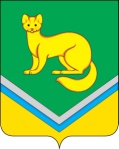 В целях  повышения уровня военно-патриотического  и спортивного воспитания молодежи, в связи с подготовкой мероприятий в рамках празднования Дня защитника Отечества и во исполнение постановления администрации Октябрьского района от 15.01.2016 №23 «О проведении месячника оборонно – массовой и спортивной работы, посвященного празднованию Дня защитника Отечества»: 1. Организовать  и  провести  на территории  сельского поселения Унъюган  с 24  января по 23 февраля 2016 года месячник оборонно-массовой и спортивной работы, посвященный празднованию  Дня защитника Отечества.2.  Утвердить:2.1. Состав организационного комитета по подготовке и проведению месячника  оборонно-массовой  и  спортивной  работы  согласно приложению 1.2.2. План мероприятий по проведению месячника оборонно-массовой и спортивной работы, посвященный  празднованию Дня  защитника  Отечества  согласно приложению 2.2.3. Положение о проведении военно-спортивных соревнований «А ну-ка, парни!» согласно приложению 3.2.4. Смету расходов на проведение спортивных и культурно – массовых мероприятий, посвящённых празднованию Дня  защитника Отечества согласно приложениям 4,5.3. Финансово – экономическому отделу Администрации сельского поселения Унъюган (Чернавских О.В.) обеспечить  финансирование  мероприятий по подразделам 0801 «Культура», 1101 «Физическая культура» согласно утверждённых бюджетных ассигнований бюджета сельского поселения  Унъюган на 2016 год.          4.   Рекомендовать:4.1. Руководителям  предприятий, учреждений и организаций всех форм собственности принять  участие  в  подготовке  и проведении  мероприятий, посвященных   празднованию Дня  защитника  Отечества.5. Контроль  за  исполнением  постановления  возложить на заместителя главы поселения по правовым и социальным вопросам, заведующего отделом правового, социального обеспечения и муниципальной службы Мальцеву О.АГлава сельского поселении Унъюган					    	        В.И. ДеркачПриложение 1к  постановлению  Администрациисельского поселения Унъюганот 22.01.2016 № 14Составорганизационного комитета  по  подготовке  и  проведению месячникаоборонно-массовой  и  спортивной  работыПриложение 2  к  постановлению  Администрации сельского поселения Унъюган от  22.01.2016 №14Планмероприятий по проведению месячника оборонно-массовой и спортивной работы, посвященный  празднованию Дня  защитника  ОтечестваПриложение 3  к  постановлению  Администрации сельского поселения Унъюган от  22.01.2016 №14Положениео проведении военно-спортивных соревнований «А ну-ка, парни!»1. Руководство  проведением соревнования1.1. Учредителем и организатором военно-спортивного соревнования «А ну-ка, парни!» (далее соревнование) является Администрация сельского поселения Унъюган. 1.2. Непосредственное проведение соревнований возлагается на судейскую коллегию  и главного судью соревнований. Инструктаж по технике безопасности проводит представитель команды перед началом соревнований в обязательном порядке. 2. Цели и задачи:- воспитание у подростков готовности встать на защиту Родины, подготовка их к службе в Вооруженных силах Российской Федерации;- популяризация здорового образа жизни;- сохранение памяти о воинах, погибших в годы ВОВ при защите Отечества;- популяризация военно-патриотического героического прошлого нашего народа;- популяризация военно-прикладных видов спорта среди учащейся молодежи;- выявление сильнейших команд и спортсменов среди учащихся;- формирование у детей активной жизненной позиции.3. Место и сроки проведения соревнования3.1. Дата проведения 19 февраля 2016 года.3.2. Место проведения: МКОУ «Унъюганская СОШ №1». 3.3. Время проведения: 15 часов 00 минут (время местное)Примечание: Дата и время проведения соревнований может быть изменена. Об изменении участники будут уведомлены заранее.4. Организация игры4.1. Общее руководство по подготовке и проведению игры возлагается на преподавателя-организатора ОБЖ  МКОУ «Унъюганская СОШ №1»  Сизова А.М.4.2. К участию допускаются команды учащихся среднего звена (5-8 кл.).Состав команды: 5 человек, прошедшие спортивную подготовку и не имеющих медицинских противопоказаний.5. Оборудование и инвентарьПерекладина, пневматическая винтовка (1 шт.), пульки, падающие мишени, гимнастический мат (1 шт.), стол для разборки-сборки АК (1 шт.), макет автомата Калашникова (1 шт), карточки для эрудитов. 6. Программа военно-спортивной игры «А ну-ка, парни!»Военно-спортивная игра «А ну-ка, парни!» состоит из 5-ти этапов.1-й этап. Химическая подготовка.2-й этап. Эрудит. 3-й этап. Стрелковый поединок.4-й этап. Разборка и сборка автомата Калашникова.5-й этап. Физическая подготовка (подтягивание на перекладине).1 этап – «Химическая подготовка»Участвует три человека. В зоне химического заражения лежит «пострадавший». Два участника надевают противогазы на себя и с носилками и противогазом для «пострадавшего» подбегают к «пострадавшему». Надевают противогаз на «пострадавшего», затем переносят его на носилки и выносят из зоны химического заражения. Штраф 10 сек. за неправильное надевание противогаза на пострадавшего.2 этап – «Эрудит»Тематика вопросов следующая: Вооруженные силы РФ (предназначение, состав и др.).Дни воинской славы России.Государственные символы и геральдика Российской Федерации.История, символы и геральдика Ханты-Мансийского автономного округа - Югры.Великая Отечественная война (1941 – 1945 гг.).3 этап –  Стрелковый поединокСтрелковый поединок проводится в форме командной эстафеты. Участие принимает команда в полном составе. Стрельба производится по падающей мишени. Если участник не поразил мишень, ему предоставляется возможность использовать вторую пульку. За непоражённую мишень команда получает, штраф 10 сек. Победители определяются по лучшему времени.4-й этап. Разборка-сборка автомата Калашникова.На данном этапе участвует  вся  команда. Проводится общекомандный зачёт, результаты  заносятся в актив команды.Разборка-сборка автомата производится на время. Победителем считается команда, которая показала наименьшее время.5- этап Физическая подготовка (подтягивание на перекладине). Участвует вся команда. Проводится командный и личный зачёт.Подтягивание проводится на количество раз, из виса с прямого хвата. При выполнении данного упражнения запрещаются рывки.7. Определение  победителей.7.1. Общекомандное первенство определяется по наибольшей сумме баллов набранных командой на всех этапах игры. При равенстве очков преимущество получает команда, показавшая наименьшее время на этапе «Разборка-сборка автомата Калашникова».8. НаграждениеКоманды, занявшие  призовые места в соревнованиях, награждаются медалями и грамотами.Данное положение является официальным приглашение на военно-спортивные соревнования «А ну-ка, парни!»АДМИНИСТРАЦИЯ СЕЛЬСКОГО ПОСЕЛЕНИЯ УНЪЮГАНОктябрьского районаХанты-Мансийского автономного округа-ЮгрыПОСТАНОВЛЕНИЕ от  22 января  2016 г.                                                                                                   № 14п. УнъюганО проведении месячника  оборонно - массовой и спортивной работы, посвященногопразднованию Дня защитника ОтечестваМальцева Оксана Анатольевна- заместитель главы поселения по правовым и социальным вопросам, заведующий отделом правового, социального обеспечения и муниципальной службыМануйлова Екатерина Олеговна-главный специалист отдела правового, социального обеспечения и муниципальной службыЧлены оргкомитета:Никитина Валентина Борисовна- исполняющий обязанности директора МКУ «ДК «Лесник»Гапон Маргарита Андреевна                     - заместитель директора МКОУ «Унъюганская  СОШ  №1»Николаева Надежда Владимировна-  заместитель директора МКОУ «Унъюганская  СОШ №2»Осипюк  Елена  Юрьевна                              - заведующий  Унъюганской сельской библиотекой  МУК «Межпоселенческая библиотека семейного чтения»       Медведева Елена Николаевна-  директор  МБОУ ДО  «Дом детского творчества»Мартемьянова Татьяна Владимировна   - директор  МБОУ ДО «Детская школа искусств»                                                 Погудина Екатерина Александровна- директор  КСК «Импульс» Таёжного ЛПУ МГ   Янибаева Татьяна Ивановна- председатель Совета ветеранов войны и трудаШибайло Сергей Аркадьевич                  -секретарь Унъюганской первичной организации           Приобского отделения Всероссийской  общественной организации ветеранов  «Боевое братство»     Лялина Наталья Григорьевна- начальник ВУС№п/пНаименование мероприятийСрок  и время проведения Место проведенияОтветственные  1Проведение в общеобразовательных учреждениях поселения и  учреждениях культуры,  торжественных линеек, уроков мужества, классных часов и иных тематических спортивных и культурно - массовых мероприятийВ течение месячникаМКОУ «Унъюганская СОШ № 1»МКОУ «Унъюганская СОШ №2»МБУ ДО «ДДТ»МБУ ДО «ДШИ»МКУ «ДК «Лесник»МКОУ «Унъюганская СОШ № 1»МКОУ «Унъюганская СОШ №2»МБУ ДО «ДДТ»МБУ ДО «ДШИ»МКУ «ДК «Лесник»2Окружная киноакция, посвященная выводу советских войск из АфганистанафевральМКУ «ДК «Лесник»Исполняющий обязанности директора МКУ «ДК «Лесник» Никитина В.Б.3Митинг и возложение цветов у Камня памяти, посвященный воинам  интернационалистам, в честь вывода войск из республики  Афганистан.15 февраля в 14.00Парк выпускниковГл. специалист отдела правового, социального обеспечения и муниципальной службы Администрации с.п. Унъюган - Мануйлова Е.О.Исполняющий обязанности директора МКУ «ДК «Лесник» Никитина В.Б.Заведующий МБУК         «Межпоселенческая библиотека семейного чтения» - Осипюк Е.Ю.ОО  «Боевое братство» - Шибайло С.А.Совет ветеранов (пенсионеров) войны и труда – Янибаева Т.И.4Праздничный вечер для мужчин общественных организаций «За настоящих мужчин», встреча трех поколений: участники трудового фронта, локальных войн в Афганистане и Чеченской республике и учащиеся школ12 февраля в 17.00 МКУ «ДК «Лесник»Заведующий МБУК «Межпоселенческая библиотека семейного чтения» - Осипюк Е.Ю.Совет ветеранов (пенсионеров) войны и труда – Янибаева Т.И.ОО  «Боевое братство» - Шибайло С.А.5Концертная программа, посвящённая Дню защитника Отечества «Волшебный сон»20 февраля МКУ «ДК «Лесник»Исполняющий обязанности директора МКУ «ДК «Лесник» Никитина В.Б.6Военно–спортивная игра «А ну-ка, парни!»19 февраляМКОУ «Унъюганская СОШ №1»Гл. специалист отдела правового, социального обеспечения  и муниципальной службы Администрации с.п. Унъюган – Ковалева Е.О.МКОУ «Унъюганская СОШ № 1» Сизов А.М.МКОУ «Унъюганская СОШ № 2»Мачагов И.А7Тематическая книжная выставка, посвященная Дню защитника Отечествав течение месячникаМУК «Межпоселенческая библиотека семейного чтения»Заведующий МУК     «Межпоселенческая библиотека семейного чтения» - Осипюк Е.Ю.8Участие в районном конкурсе «Видеописьмо солдату»В течение месячникаУчреждения образования и культурыУчреждения образования и культуры9Участие в традиционном турнире по армспорту на Приз главы Октябрьского района, посвященный Дню защитника Отечества19 – 21  февраля пгт. Октябрьское, ФОК «Юбилейный"Гл. специалист отдела правового, социального обеспечения  и муниципальной службы Администрации с.п. Унъюган – Мануйлова Е.О.Исполняющий обязанности директора МКУ «ДК «Лесник» Никитина В.Б.